AAboriginal Communities Act 1979Portfolio:Minister for Aboriginal AffairsAgency:Department of Planning, Lands and HeritageAboriginal Communities Act 19791979/00817 May 197915 Feb 1980 (see s. 2 and Gazette 15 Feb 1980 p. 456)Sentencing (Consequential Provisions) Act 1995 Pt. 2 & s. 1471995/07816 Jan 19964 Nov 1996 (see s. 2 and Gazette 25 Oct 1996 p. 5632)Statutes (Repeals and Minor Amendments) Act 1997 s. 151997/05715 Dec 199715 Dec 1997 (see s. 2(1))Reprint 1 as at 7 Mar 2003 Reprint 1 as at 7 Mar 2003 Reprint 1 as at 7 Mar 2003 Reprint 1 as at 7 Mar 2003 Courts Legislation Amendment and Repeal Act 2004 s. 1412004/05923 Nov 20041 May 2005 (see s. 2 and Gazette 31 Dec 2004 p. 7128)Criminal Procedure and Appeals (Consequential and Other Provisions) Act 2004 s. 802004/08416 Dec 20042 May 2005 (see s. 2 and Gazette 31 Dec 2004 p. 7129 (correction in Gazette 7 Jan 2005 p. 53))Reprint 2 as at 14 Sep 2012 Reprint 2 as at 14 Sep 2012 Reprint 2 as at 14 Sep 2012 Reprint 2 as at 14 Sep 2012 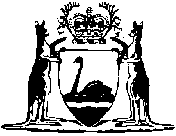 